RKP: 47668Matični broj:	02903989OIB: 95770301332Grad: ZAGREB				Ulica: DR.LUJE NALETILIĆA 1					Razina: 11Razdjel: 109Šifra djelatnosti: 8423Šifra grada: 133Oznaka Razdoblja: 1. 1. - 30. 6. 2022.Zakonski predstavnik: Nikola Vido			B I LJ E Š K EUZ POLUGODIŠNJE FINANCIJSKO IZVJEŠĆE 1. 1. - 30. 6. 2022.UVOD:Osnovna djelatnost: Sudske i pravosudne djelatnostiB I LJ E Š K EUZ IZVJEŠTAJ OPRIHODIMA I RASHODIMA, PRIMICIMA I IZDACIMA ZA RAZDOBLJE1. 1. – 30. 6. 2022. GODINEŠifra – 6 - PRIHODI POSLOVANJAOstvareni prihodi poslovanja tekuće godine na dan 30. lipnja 2022. godine manji su za 2,10% od ostvarenog u izvještajnom razdoblju prethodne godine, zbog smanjenih prihoda iz Državnog proračuna.Šifra - 3  - RASHODI POSLOVANJAŠifra – 31 - Rashodi za zaposlene manji su za 1,00% u odnosu na prethodno razdoblje Šifra - 32 - Materijalni rashodi manji su za  18,80% i ukupno iznose 73.903,74 kn. Smanjenje se odnosi na naknade za prijevoz i rad na terenu.Šifra - 34 – FINANCIJSKI RASHODIBankarske usluge i usluge platnog prometa u iznosu od 1.072,80 kn Šifra – X005  – VIŠAK PRIHODA Ostvaren je višak prihoda poslovanja u iznosu od 9.718,12 kn.Manjak prihoda preneseni iznosi 4.401,79 kn.Višak prihoda raspoloživ u sljedećem razdoblju iznosi 5.316,33 kn.B I LJ E Š K EUZ IZVJEŠTAJ O OBVEZAMA1. 1. -  30. 6 .2022. GODINEstanje obveza na kraju izvještajnog razdoblja (šifra V006) iznosi: 348.724,54 kn od čega su:nedospjele obveze   (šifra V009)    	348.724,54 knNedospjele obveze odnose se na: -	Obveze za zaposlene u iznosu			282.025,22 kn-	Obveze za materijalne rashode u iznosu		9.436,04 kn-	Obveze za ostale financijske rashode u iznosu	172,00 kn-	Ostale tekuće obveze u iznosu			57.091,28 kn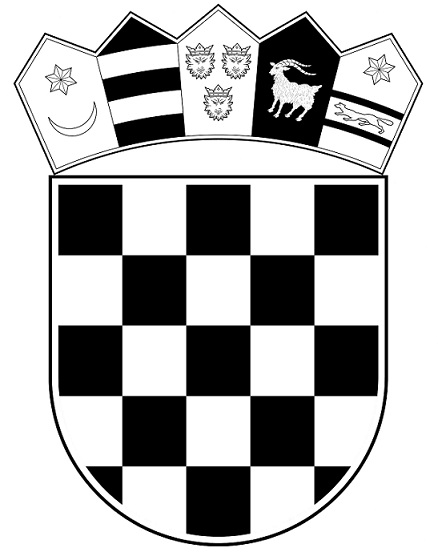 REPUBLIKA HRVATSKAMINISTARSTVO PRAVOSUĐA I UPRAVE      UPRAVA ZA ZATVORSKI SUSTAV                          I PROBACIJU             CENTAR ZA DIJAGNOSTIKU